Nr.2650/14.03.2024  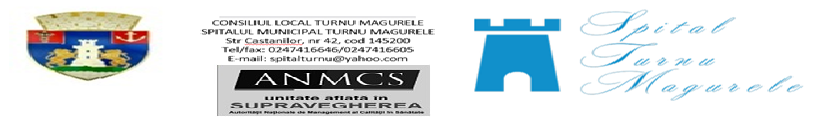                                                          ANUNȚSpitalul Municipal Turnu Măgurele, județul Teleorman, Str.Castanilor, numărul 42, organizează concurs pentru ocuparea unor funcții contractual vacante în conformitate cu prevederile Ordinului 166/2023 ce a fost publicat în Monitorul Oficial, Partea I nr. 68 din 26 ianuarie 2023, după cum urmează:DENUMİREA POSTULUI: MEDİC SPECİALİST  în specialitatea  dermatovenerologie NUMĂRUL POSTURİLOR: 1 post unic vacant bugetatNİVELUL POSTULUİ: funcție de execuție COMPARTİMENT/STRUCTURĂ: CABİNET DERMATOVENEROLOGİE  AMBULATORİUL İNTEGRAT AL SPİTALULUİDURATA TİMPULUİ DE LUCRU: 7 ore pe zi; 35 ore pe săptămânăPERİOADA: determinată- pana la  31.12.2028Condiţiile generale de participare sunt:a) are cetăţenia română sau cetăţenia unui alt stat membru al Uniunii Europene, a unui stat parte la Acordul privind Spaţiul Economic European (SEE) sau cetăţenia Confederaţiei Elveţiene;b) cunoaşte limba română, scris şi vorbit;c) are capacitate de muncă în conformitate cu prevederile Legii nr. 53/2003 - Codul muncii, republicată, cu modificările şi completările ulterioare;d) are o stare de sănătate corespunzătoare postului pentru care candidează, atestată pe baza adeverinţei medicale eliberate de medicul de familie sau de unităţile sanitare abilitate;e) îndeplineşte condiţiile de studii, de vechime în specialitate şi, după caz, alte condiţii specifice potrivit cerinţelor postului scos la concurs, inclusiv condiţiile de exercitare a profesiei;f) nu a fost condamnată definitiv pentru săvârşirea unei infracţiuni contra securităţii naţionale, contra autorităţii, contra umanităţii, infracţiuni de corupţie sau de serviciu, infracţiuni de fals ori contra înfăptuirii justiţiei, infracţiuni săvârşite cu intenţie care ar face o persoană candidată la post incompatibilă cu exercitarea funcţiei contractuale pentru care candidează, cu excepţia situaţiei în care a intervenit reabilitarea;g) nu execută o pedeapsă complementară prin care i-a fost interzisă exercitarea dreptului de a ocupa funcţia, de a exercita profesia sau meseria ori de a desfăşura activitatea de care s-a folosit pentru săvârşirea infracţiunii sau faţă de aceasta nu s-a luat măsura de siguranţă a interzicerii ocupării unei funcţii sau a exercitării unei profesii;h) nu a comis infracţiunile prevăzute la art. 1 alin. (2) din Legea nr. 118/2019 privind Registrul naţional automatizat cu privire la persoanele care au comis infracţiuni sexuale, de exploatare a unor persoane sau asupra minorilor, precum şi pentru completarea Legii nr. 76/2008 privind organizarea şi funcţionarea Sistemului Naţional de Date Genetice Judiciare, cu modificările ulterioare, pentru domeniile prevăzute la art. 35 alin. (1) lit. h) din Hotărârea Guvernului nr. 1336/2022 pentru aprobarea Regulamentului-cadru privind organizarea şi dezvoltarea carierei personalului contractual din sectorul bugetar plătit din fonduri publice.i) persoana să aibă capacitate deplină de exercițiu;Condiţiile specifice necesare în vederea participării la concurs şi a ocupării funcţiei contractuale stabilite pe baza atribuțiilor corespunzătoare postului, sunt:-La concursul pentru postul de medic specialist  se pot prezenta medici cu drept de libera practica, specialisti confirmati in specialitatea respectiva in care se publica postul ;Vechime în domeniul studiilor: fara vechimePentru înscrierea la concurs candidații vor depune un dosar care va conține următoarele documente:a) formularul de înscriere la concurs, conform modelului prevăzut în anexa nr. 2 la Hotărârea Guvernului nr. 1.336/2022 pentru aprobarea Regulamentului-cadru privind organizarea şi dezvoltarea carierei personalului contractual din sectorul bugetar plătit din fonduri publice (H.G. nr. 1.336/2022);b) copia de pe diploma de licenţă şi certificatul de specialist sau primar pentru medici, medici stomatologi, farmacişti şi, respectiv, adeverinţă de confirmare în gradul profesional pentru biologi, biochimişti sau chimişti;c) copie a certificatului de membru al organizaţiei profesionale cu viza pe anul în curs;d) dovada/înscrisul din care să rezulte că nu i-a fost aplicată una dintre sancţiunile prevăzute la art. 455 alin. (1) lit. e) sau f), la art. 541 alin. (1) lit. d) sau e), respectiv la art. 628 alin. (1) lit. d) sau e) din Legea nr. 95/2006 privind reforma în domeniul sănătăţii, republicată, cu modificările şi completările ulterioare, ori cele de la art. 39 alin. (1) lit. c) sau d) din Legea nr. 460/2003 privind exercitarea profesiunilor de biochimist, biolog şi chimist, înfiinţarea, organizarea şi funcţionarea Ordinului Biochimiştilor, Biologilor şi Chimiştilor în sistemul sanitar din România;e) acte doveditoare pentru calcularea punctajului prevăzut în anexa nr. 3 la ordin;f) certificat de cazier judiciar sau, după caz, extrasul de pe cazierul judiciar;g) certificatul de integritate comportamentală din care să reiasă că nu s-au comis infracţiuni prevăzute la art. 1 alin. (2) din Legea nr. 118/2019 privind Registrul naţional automatizat cu privire la persoanele care au comis infracţiuni sexuale, de exploatare a unor persoane sau asupra minorilor, precum şi pentru completarea Legii nr. 76/2008 privind organizarea şi funcţionarea Sistemului Naţional de Date Genetice Judiciare, cu modificările ulterioare, pentru candidaţii înscrişi pentru posturile din cadrul sistemului de învăţământ, sănătate sau protecţie socială, precum şi orice entitate publică sau privată a cărei activitate presupune contactul direct cu copii, persoane în vârstă, persoane cu dizabilităţi sau alte categorii de persoane vulnerabile ori care presupune examinarea fizică sau evaluarea psihologică a unei persoane;h) adeverinţă medicală care să ateste starea de sănătate corespunzătoare, eliberată de către medicul de familie al candidatului sau de către unităţile sanitare abilitate cu cel mult 6 luni anterior derulării concursului;i) copia actului de identitate sau orice alt document care atestă identitatea, potrivit legii, aflate în termen de valabilitate;j) copia certificatului de căsătorie sau a altui document prin care s-a realizat schimbarea de nume, după caz;k) curriculum vitae, model comun european.CALENDARUL DE DESFĂŞURARE A CONCURSULUİ CE VA Fİ ORGANİZAT LA SEDİUL İNSTİTUŢİEİ:BİBLİOGRAFİA și TEMATİCA la concursul organizat în vederea ocupării postului vacant de MEDİC SPECİALİST  în specialitatea  dermatovenerologieTEMATİCA pentru examenul/concurs de medic specialist specialitatea DERMATO-VENEROLOGİE I. PROBA SCRİSĂII – III. DOUA PROBE CLİNİCE IV. PROBA PRACTİCĂI. PROBA SCRİSĂ1. Structura pielii la microscopul optic şi electronic. 2. Funcţiile organului cutanat. 3. Principalele procese histopatologice ale pielii. 4. Infecţii cutanate virale. 5. Infecţii cutanate bacteriene. 6. Infecţii cutanate fungice. 7. Epizoonoze. 8. Tuberculoze cutanate. 9. Lepra. 10. Noţiuni generale despre alergie şi imunologie. 11. Urticaria. 12. Eczeme/dermatite. 13. Prurigouri. 14. Vasculite. 15. Reacţii cutanate postmedicamentoase. 16. Eritrodermiile. 17. Dermatoze profesionale. 18. Purpure. 19. Bolile ţesutului conjunctiv (lupus eritematos, dermatomiozita, sclerodermia). 20. Boli buloase. 21. Angiologie dermatologică (arterite, boala şi fenomenul Raynaud, tromboflebita superficială, varice, sindrom posttrombotic, insuficienţa cronică venoasă, ulcer varicos, malformaţii venoase, limfedeme). 22. Genodermatoze. 23. Limfoame si pseudo-limfoame cutanate. 24. Boala Kaposi. 25. Mastocitoze. 26. Sarcoidoza. 27. Psoriazisul. 28. Lichen si eruptii lichenoide. 29. Parapsoriazisurile. 30. Tulburari de keratinizare. 31. Dermatoze prin agenti fizici. 32. Distrofiile elastice ale pielii (pseudoxantom elastic, acrodermita Pick-Herxheimer, anetodermiile, polikilodermiile). 33. Discromii cutanate. 34. Sindrom seboreic. Acneea şi eruptiile acneiforme. Rozaceea. 35. Dermatoze precanceroase. 36. Tumorile benigne. 37. Carcinoame bazocelulare. 38. Carcinoame spinocelolare. 39. Melanom. 40. Dermatoze paraneoplazice. 41. Manifestari cutanate dismetabolice (porfirii, lipoidoze, amiloidoze, mucinoze, diabet zaharat). 42. Afecţiunile părului şi unghiilor. 43. Afecţiunile mucoasei bucale şi genitale. 44. Patologia generală a sifilisului. 45. Sifilisul primar. 46. Sifilisul secundar. 47. Sifilisul terţiar. 48. Sifilisul congenital. 49. Serodiagnosticul sifilisului. 50. Tratamentul sifilisului. 51. Boala Nicolas-Favre. Sancrul moale. 52. Infecţia gonococică. 53. Infecţiile genitale cu Chlamidii si Mycoplasme. 54. SIDA. Manifestări cutaneo-mucoase în infecţia cu HIV. 55. Epidemiologia şi combaterea bolilor venerice. II – III. DOUA PROBE CLİNİCE Cazurile clinice se vor alege din toată problematica specialităţii. IV. PROBA PRACTİCĂ1. Efectuarea biopsiei cutanate. 2. Electrochirurgia. 3. Crioterapia. 4. Efectuarea testelor cutanate pentru diagnosticul dermatozelor alergice si interpretarea lor. 5. Efectuarea şi interpretarea examenului micologic direct (KOH) şi a culturilor pentru diagnosticul micozelor. 6. Efectuarea şi interpretarea frotiurilor din secreţia uretrala şi vaginală. 7. Efectuarea ultramicroscopiei şi a testelor serologice pentru diagnosticul sifilisului. 8. Efectuarea şi interpretarea citodiagnosticului Tzanck. 9. Interpretarea unui preparat histopatologic colorat HE pentru diagnosticul histopatologic al urmatoarelor dermatoze: tuberculoza cutanată, boala Paget, boala Bowen, carcinom spinocelular, carcinom bazocelular, melanom malign, nevi nevocelulari, lupus eritematos, psoriazis, lichen plan, pemfigus vulgar, dermatita herpetiforma, boala Darier. 10. Efectuarea unor manevre fizice şi chirurgicale utilizate în practica dermatologică: anestezia locală, excizia şi chiuretarea unor leziuni cutanate, acoperirea defectelor primare postexcizionale, avulsia lamei unghiale, dermabraziunea, “peeling”-ul chimic cu substanţe caustice, administrarea intralezionala a medicamentelor, PUVA-terapia, fototerapia cu Laser, dermatoscopia, terapia subdermala, sonografia cutanata, trichograma, tratamentul alopeciilor prin metode chirurgicale, sclerozari ale dilataţiilor vasculare superficiale.		Informații suplimentare se pot obține de la sediul institutiei, de pe website: https://www.spitalturnu.webnode.ro, Compartiment RUNOS având numărul de telefon 0247416646.MANAGER,DR. CUCLEA MONICA GEORGIANANr.crt.ActivităţiData1.Publicarea anunțului 19.03.20242.Data limită pentru depunerea dosarelor de participare la concurs la adresa: Spitalul Municipal Turnu Magurele, județul Teleorman, Str. Castanilor, numărul 42Până la 01.04.2024, ora 15.003.Selecţia dosarelor de către membrii comisiei de concurs02.04.2024, ora 15.004.Afişarea rezultatelor selecţiei dosarelor03.04.2024, ora 15.005.Depunerea contestaţiilor privind rezultatele selecţiei dosarelor04.04.2024, ora 15.00 6.Afişarea rezultatului soluţionării contestaţiilor05.04.2024, ora 15.007.Susţinerea probei scrise10.04.2024, ora 15.008.Afişarea rezultatului probei scrise10.04.2024, ora 15.009.Depunerea contestaţiilor privind rezultatele probei scrise11.04.2024, ora 15.0010.Afişarea rezultatului soluţionării contestaţiilor12.04.2024, ora 15.0011.Susţinerea probei clinice si practice se vor anunța în termen de 4 zile lucrătoare de la susținerea probei scrise. Datele si orele probelor practice si clinice se afișează odată cu rezultatele la proba scrisă.Susţinerea probei clinice si practice se vor anunța în termen de 4 zile lucrătoare de la susținerea probei scrise. Datele si orele probelor practice si clinice se afișează odată cu rezultatele la proba scrisă.15.Afişarearezultatuluifinalalconcursului16.04.2024, ora 15.00